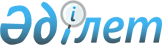 О внесении изменений и дополнений в постановления Правительства Республики Казахстан от 31 декабря 1996 г. N 1747 и от 30 мая 1997 г. N 907
					
			Утративший силу
			
			
		
					Постановление Правительства Республики Казахстан от 18 июня 1997 г. N 985. Утратило силу - постановлением Правительства РК от 27 октября 1998 г. N 1087 ~P981087.

     В целях стимулирования производства винодельческой продукции в республике Правительство Республики Казахстан постановляет:     Внести в некоторые решения Правительства Республики Казахстанследующие изменения и дополнения:     1. В постановлении Правительства Республики Казахстан от 31декабря 1996 г. N 1747  P961747_  "О ставках акцизов на подакцизныетовары, производимые в Республике Казахстан, и игорный бизнес" (САППРеспублики Казахстан, 1996 г., N 53, ст. 516):     в приложении 1 к указанному постановлению:     по строке "Вина" цифру "0,2." заменить цифрой    "0,1";     по строке "Виноматериалы" (кроме отпускаемых     для выработки винодельческой продукции     товаропроизводителям Республики Казахстан (при     наличии у них лицензии на право производства     указанной продукции) цифру "О,2" заменить цифрой "0,1". 

       2. В постановлении Правительства Республики Казахстан от 30 мая 1997 г. N 907 P970907_ "О ставках акцизов на импортируемые подакцизные товары и нормах провоза физическими лицами через таможенную границу Республики Казахстан подакцизных товаров, которые не подлежат обложению акцизами": 

      в приложении 1 к указанному постановлению: 

      по строке "Из 2204 (кроме 2204 30) Вина, шампанские вина" цифру "0,8" заменить цифрой "0,4"; 

      по строке "2205, 2206 00 Виноматериалы" цифру "0,8" заменить цифрой "0,4". 

      3. Контроль за исполнением настоящего постановления возложить на Министерство финансов Республики Казахстан. 

      4. Настоящее постановление подлежит опубликованию. 

 

     Премьер-Министр   Республики Казахстан
					© 2012. РГП на ПХВ «Институт законодательства и правовой информации Республики Казахстан» Министерства юстиции Республики Казахстан
				